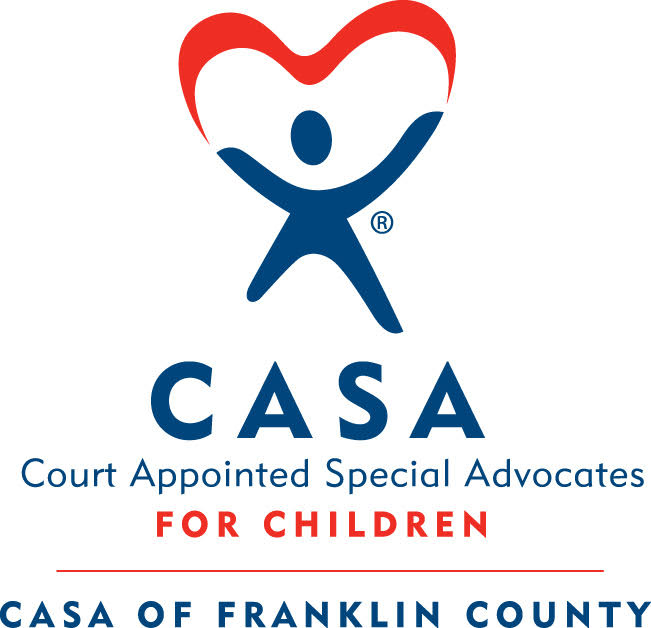 COURT APPOINTED SPECIAL ADVOCATES(CASA) OF 373 SOUTH HIGH STREET, 15TH FLOORVERIFY# [Personal Phone Number]Date: [Today’s Date]THE TRANSMISSION OF THIS EMAIL IS INTENDED FOR RECEIPT ONLY BY THE BELOW NAMED PERSON AND CONTAINS CONFIDENTIAL INFORMATION WHICH MAY BE COVERED UNDER THE ATTORNEY/ CLIENT PRIVILEGE.  IF THIS TRANSMISSION IS RECEIVED IN ERROR, PLEASE CONTACT [Phone Number] IMMEDIATELY.SENT TO: NCH Records ORGANIZATION: CASA of Franklin CountyFROM: [Your full name], Volunteer Guardian Ad Litem (GAL)IN RE: [Child’s Name and Date of Birth]· Immunization summary· Visit Summary· Medication List· Office Visit Progress notes -1 yr[If you want surgery/ admission detail:· Operative notes· Pathology/Lab results· Discharge summary· Relevant Imaging]Please review the order of appointment for the children listed above.   Please email medical records to [your email]. Thank you in advance!